О Б Р А З О В А Н И ЕНовосибирский государственный аграрный университет, специальность «Юриспруденция»Д О П О Л Н И Т Е Л Ь Н О Е    О Б Р А З О В А Н И Е2014 год - Автономная некоммерческая организация Институт дополнительного профессионального образования «Госзаказ», повышение квалификации «Контрактная система в сфере закупок товаров, работ, услуг для обеспечения государственных и муниципальных нужд»2015 год - Автономная некоммерческая организация Институт дополнительного профессионального образования «Госзаказ», профессиональная переподготовка «Управление закупками для обеспечения государственных, муниципальных и корпоративных нужд»2018 год - Автономная некоммерческая организация Институт дополнительного профессионального образования «Госзаказ», повышение квалификации «Контрактная система в сфере закупок товаров, работ, услуг для обеспечения государственных и муниципальных нужд»2018 год – Негосударственное образовательное частное учреждение Центр дополнительного профессионального образования «Престиж», повышение квалификации «Противодействие коррупции»2019 год – Автономная некоммерческая организация дополнительного профессионального образования «Академия Образования «Атон», повышение квалификации по программе «Оказание первой доврачебной помощи пострадавшим»;2020 год - Всероссийская олимпиада для специалистов в сфере закупок, Учебный центр ПРОГОСЗАКАЗ при поддержке электронной площадки РОСЭЛТОРГ.П Р О Ф Е С С И О Н  А Л Ь Н Ы Й   О П Ы ТРабота в Администрации Советского района города Новосибирска более 5 лет в должности главного специалиста отдела опеки и попечительства.Преподавание курсов и дисциплин в сфере государственных, муниципальных и корпоративных закупок.Сотрудничество с электронной площадкой РТС-тендер по проведению практических семинаров в сфере корпоративных закупок.Эксперт аналитического отдела группы компаний «Госзаказ»Преподавание курсов и дисциплин в сфере противодействия коррупции.Независимый эксперт, уполномоченный на проведение антикоррупционной экспертизы нормативных правовых актов и проектов нормативных правовых актов (св-во №3175 от 21.12.2018).Финалист Всероссийской олимпиады для специалистов в сфере закупок, Учебный центр ПРОГОСЗАКАЗ при поддержке электронной площадки РОСЭЛТОРГ (диплом от 31.07.2020)С Ф Е Р А   П Р О Ф Е С С И О Н А Л Ь Н Ы Х   И Н Т Е Р Е С О ВПодготовка доказательной базы при работе с возражениями на жалобы для Заказчиков, осуществляющих государственные, муниципальные и корпоративные закупки. Представление интересов Заказчиков в антимонопольном органе и суде. Участие в разработке правовых актов для организаций (Положение о закупках) в соответствии с требованиями 223-ФЗ от 18.07.2011. Разработка закупочной документации для Заказчиков.Проведение антикоррупционной экспертизы нормативных правовых актов и проектов нормативных правовых актов.Р А З Р А Б О Т А Н Н Ы Е    О Б Р А З О В  А Т Е Л Ь Н Ы Е    К У Р С Ы   И   Д И С Ц И П Л И Н ЫКурс повышения квалификации «Контрактная система в сфере закупок в соответствии с 44-ФЗ от 05.04.2013г. "О контрактной системе в сфере закупок товаров, работ, услуг для обеспечения государственных и муниципальных нужд»Курс повышения квалификации «Организация закупок товаров, работ, услуг в соответствии с 223-ФЗ от 18.07.2011 г. «О закупках товаров, работ, услуг отдельными видами юридических лиц»Образовательный проект «Поставщик-2017», «Поставщик 2.0», «Поставщик B2G».Курс повышения квалификации «Противодействие коррупции в системе государственного и муниципального управления»Курс повышения квалификации «Противодействие коррупции в сфере государственных и муниципальных закупок»Курс повышения квалификации «Реализация государственной политики в области противодействия коррупции»Курс повышения квалификации «Антимонопольный комплаенс»Дисциплины профессиональной переподготовки «Специалист в сфере закупок», «Эксперт в сфере закупок»: «Контрактная система в государственном и муниципальном управлении»«Дисциплина и охрана труда»Авторский семинар «Изменения в законодательстве о контрактной системе»Авторский семинар «Применение национального режима в закупках для государственных и муниципальных нужд»Авторский семинар «Практические вопросы исполнения контракта: судебная практика»Авторский семинар «Проведение открытого конкурса»Авторский семинар «Особенности закупок строительных работ. Изменения 2018 года»Авторский семинар «Положение о закупках - основной инструмент работы заказчиков»Авторский семинар «Новые правила определения неустоек за неисполнение или ненадлежащее исполнение обязательств по контракту в соответствии с постановлением Правительства РФ №1042 от 30.08.2017»Авторский семинар «Обзор изменений 2018 года в законодательстве о закупках отдельными видами юридических лиц в соответствии с 223-ФЗ»Авторский семинар «Актуальные вопросы контрактной системы – 2018»Авторский семинар «Контрактная система в сфере закупок товаров, работ, услуг: базовый курс контрактного управляющего»Авторский семинар «Контрактная система: практические вопросы осуществления закупочной деятельности Заказчика»Авторский семинар «Контрактная система- 2019: что год грядущий нам готовит»Авторский семинар «Практические аспекты реализации законодательства о контрактной системе в 2019 году»Авторский семинар «Ответственность за нарушения законодательства о контрактной системе в сфере закупок»Авторский курс повышения квалификации «Закупки отдельными видами юридических лиц (ОАО РЖД)»Авторский семинар «Актуальные вопросы контрактной системы – 2020»О Б Р А З О В А Н И ЕТомский государственный университет, специальность «Юриспруденция»Д О П О Л Н И Т Е Л Ь Н О Е    О Б Р А З О В А Н И Е2009 год – Межрегиональный центр повышения квалификации ФГОУ высшего профессионального образования «Сибирская академия государственной службы, повышение квалификации по теме «Направления, формы и методы работы органов исполнительной власти с населением, политическими партиями и общественными движениями»2012 год - Российская академия народного хозяйства и государственной службы при Президенте РФ, повышение квалификации по программе «Документационное обеспечение управления в органах государственной власти»2014 год - Автономная некоммерческая организация Институт дополнительного профессионального образования «Госзаказ», повышение квалификации по программе «Контрактная система в сфере закупок товаров, работ, услуг для обеспечения государственных и муниципальных нужд»2017 год - Автономная некоммерческая организация Институт дополнительного профессионального образования «Госзаказ», профессиональная переподготовка «Управление закупками для обеспечения государственных, муниципальных и корпоративных нужд»2019 год – Автономная некоммерческая организация дополнительного профессионального образования «Академия Образования «Атон», повышение квалификации по программе «Оказание первой доврачебной помощи пострадавшим»2019 год - Автономная некоммерческая организация Институт дополнительного профессионального образования «Госзаказ», повышение квалификации по программе «Организация закупок товаров, работ, услуг в соответствии с 223-ФЗ от 18.07.2011 г. «О закупках товаров, работ, услуг отдельными видами юридических лиц»2019 год - Автономная некоммерческая организация Институт дополнительного профессионального образования «Госзаказ», повышение квалификации по программе «Противодействие коррупции в системе государственного и муниципального управления»П Р О Ф Е С С И О Н  А Л Ь Н Ы Й   О П Ы ТРабота в Федеральной антимонопольной службе более 5 лет в должности главного специалиста-эксперта отдела контроля органов власти в классном чине референта государственной гражданской службы РФ 1 класса.Преподавание курсов и дисциплин в сфере государственных, муниципальных и корпоративных закупок.Преподавание курсов и дисциплин в сфере противодействия коррупции.Эксперт аналитического отдела группы компаний «Госзаказ».С Ф Е Р А   П Р О Ф Е С С И О Н А Л Ь Н Ы Х   И Н Т Е Р Е С О ВАудит закупочной деятельности образовательных организаций. Подготовка доказательной базы при работе с возражениями на жалобы для Заказчиков, осуществляющих государственные, муниципальные и корпоративные закупки. Представление интересов Заказчиков в антимонопольном органе и суде. Разработка правовых актов для организаций (Положение о закупках) в соответствии с требованиями 223-ФЗ от 18.07.2011. Экспертиза закупочной документации Заказчиков.Р А З Р А Б О Т А Н Н Ы Е    О Б Р А З О В  А Т Е Л Ь Н Ы Е    К У Р С Ы   И   Д И С Ц И П Л И Н ЫКурс повышения квалификации «Контрактная система в сфере закупок в соответствии с 44-ФЗ от 05.04.2013г. "О контрактной системе в сфере закупок товаров, работ, услуг для обеспечения государственных и муниципальных нужд»Курс повышения квалификации «Организация закупок товаров, работ, услуг в соответствии с 223-ФЗ от 18.07.2011 г. «О закупках товаров, работ, услуг отдельными видами юридических лиц»Образовательный проект «Поставщик-2017», «Поставщик 2.0», «Поставщик B2G».Курс повышения квалификации «Противодействие коррупции в системе государственного и муниципального управления»Курс повышения квалификации «Противодействие коррупции в сфере государственных и муниципальных закупок»Курс повышения квалификации «Антимонопольный комплаенс»Дисциплины профессиональной переподготовки «Специалист в сфере закупок», «Эксперт в сфере закупок»: «Нормативно-правовое регулирование закупочной деятельности»«Антимонопольное законодательство»«Экономические преступления в бюджетной сфере»«Экспертиза эффективности закупочной деятельности»Авторский семинар «Эффективное управление государственной собственностью – особенности передачи прав в отношении государственного и муниципального имущества»О Б Р А З О В А Н И ЕСибирский государственный университет путей сообщения, специальность «Стандартизация и сертификация»Д О П О Л Н И Т Е Л Ь Н О Е    О Б Р А З О В А Н И Е2004 год – Сибирский государственный университет путей сообщения, повышение квалификации по программе «Основы организации учебного процесса и вузовской педагогики»2014 год – Негосударственное образовательное учреждение «Класс-Сервис», повышение квалификации по программе «Сметное дело с ПК «Гранд-смета»2014 год – Автономная некоммерческая организация Институт дополнительного профессионального образования «Госзаказ», повышение квалификации по программе «Противодействие коррупции»2015 год – Академия стандартизации, метрологии и сертификации (учебная), повышение квалификации по программе «Статистические методы в системах менеджмента качества»2016 год – Автономная некоммерческая организация Институт дополнительного профессионального образования «Госзаказ», профессиональная переподготовка по программе «Управление закупками для обеспечения государственных, муниципальных и корпоративных нужд»2018 год – ООО «АЛЬФАЦЕНТР», семинар на тему «Революционные изменения в государственных и муниципальных закупках в 2018 году (44-ФЗ)»2018 год - Автономная некоммерческая организация Институт дополнительного профессионального образования «Госзаказ», повышение квалификации по программе «Противодействие коррупции в системе государственного и муниципального управления»2019 год - Автономная некоммерческая организация дополнительного профессионального образования "Санкт-Петербургский университет повышения квалификации и профессиональной переподготовки», повышение квалификации по теме «Противодействие коррупции в системе государственного и муниципального управления»2019 год – Автономная некоммерческая организация дополнительного профессионального образования «Академия Образования «Атон», повышение квалификации по программе «Оказание первой доврачебной помощи пострадавшим»2020 год – ГПНТБ СО РАН, повышение квалификации по программе «Использование дистанционных образовательных технологий и электронного обучения в дополнительном профессиональном образовании»2020 год – ГПНТБ СО РАН, повышение квалификации по программе «Современные образовательные технологии в дополнительном профессиональном образовании»2020 год – ГПНТБ СО РАН, повышение квалификации по программе «Создание специальных условий в системе дополнительного профессионального образования для обучающихся с ОВЗ и инвалидов»2020 год – Федеральная электронная площадка «ТЭК-Торг», сертификат участника Всероссийской онлайн-конференции «Электронное актирование-2020»2020 год – Федеральная электронная площадка «ТЭК-Торг», сертификат участника Всероссийской онлайн-конференции «ГОСЗАКУПКИ В МЕДИЦИНЕ - 2020»П Р О Ф Е С С И О Н  А Л Ь Н Ы Й   О П Ы ТРабота в Сибирском государственном университете путей сообщения более 10 лет в должности старшего преподавателя кафедры «Электротехника, диагностика и сертификация», заместителя заведующего кафедрой .«Электротехника, диагностика и сертификация».С 2014 года преподавание курсов и дисциплин в сфере государственных, муниципальных и корпоративных закупок.Сотрудничество с электронной площадкой РТС-тендер по проведению практических семинаров в сфере закупок с 2016 года по настоящее время.Эксперт аналитического отдела группы компаний «Госзаказ»С Ф Е Р А   П Р О Ф Е С С И О Н А Л Ь Н Ы Х   И Н Т Е Р Е С О ВПодготовка доказательной базы при работе с возражениями на жалобы для Заказчиков, осуществляющих государственные, муниципальные и корпоративные закупки. Разработка закупочной документации для Заказчиков.Проведение нормоконтроля и технической экспертизы проектов нормативных и технических документов в сфере закупок.Консультирование Заказчиков по вопросам правоприменительной практики законодательства о техническом регулировании и стандартизации в рамках закупочной деятельности.Р А З Р А Б О Т А Н Н Ы Е    О Б Р А З О В  А Т Е Л Ь Н Ы Е    К У Р С Ы   И   Д И С Ц И П Л И Н ЫКурс повышения квалификации «Контрактная система в сфере закупок в соответствии с 44-ФЗ от 05.04.2013г. "О контрактной системе в сфере закупок товаров, работ, услуг для обеспечения государственных и муниципальных нужд»Курс повышения квалификации «Курс для поставщиков: регламентированные закупки и тендеры»Образовательный проект «Поставщик-2017», «Поставщик 2.0», «Поставщик B2G»Курс повышения квалификации «Противодействие коррупции в системе государственного и муниципального управления»Курс повышения квалификации «Противодействие коррупции в сфере государственных и муниципальных закупок»Курс повышения квалификации «Реализация государственной политики в области противодействия коррупции»Дисциплины профессиональной переподготовки «Специалист в сфере закупок», «Эксперт в сфере закупок»: «Инновационные технологии осуществления закупок»«Контроль и аудит в сфере закупок»Авторский семинар «Особенности перехода унитарных предприятий на Контрактную систему в соответствии с 44-ФЗ»Авторский семинар «Изменения в законодательстве о контрактной системе»Авторский семинар «Изменения в законодательстве о контрактной системе, актуальные для поставщиков»Авторский семинар «Особенности планирования государственных и муниципальных закупок в 2017 году»Авторский семинар «Порядок осуществления контроля в соответствии с частью 5 статьи 99 44-ФЗ»Авторский семинар «Описание объекта закупки: как закупать качественные товары, работы, услуги, не нарушая принцип обеспечения конкуренции»Авторский семинар «Практические вопросы исполнения контракта»Авторский семинар «Актуальные вопросы контрактной системы – 2018»Авторский семинар «Контрактная система в сфере закупок товаров, работ, услуг: базовый курс контрактного управляющего»Авторский семинар «Контрактная система: практические вопросы осуществления закупочной деятельности Заказчика»Авторский семинар «Контрактная система- 2019: что год грядущий нам готовит»Авторский семинар «Новации в законодательстве о контрактной системе в сфере закупок товаров, работ, услуг – 2019»Авторский семинар «Поставщик. Новое в закупках»Авторский семинар «Новации 2019 года в проведении строительных закупок»Авторский семинар «Особенности участия в закупках одежды»Авторский семинар «Новации в законодательстве о контрактной системе в сфере закупок товаров, работ, услуг и перспективы развития законодательства в 2020 году»Авторский семинар «Новации 2020 года в проведении строительных закупок»Авторский семинар «Новации в законодательстве о контрактной системе в сфере закупок в 2020 году»Авторский семинар «Контрактная система: практические вопросы осуществления закупочной деятельности Заказчика»О Б Р А З О В А Н И ЕНовосибирский государственный университет экономики и управления – «НИНХ», специальность «Менеджмент организации»Д О П О Л Н И Т Е Л Ь Н О Е    О Б Р А З О В А Н И Е2017 год - Автономная некоммерческая организация Институт дополнительного профессионального образования «Госзаказ», профессиональная переподготовка «Управление закупками для обеспечения государственных, муниципальных и корпоративных нужд»2019 год – Автономная некоммерческая организация дополнительного профессионального образования «Академия Образования «Атон», повышение квалификации по программе «Оказание первой доврачебной помощи пострадавшим»2020 год - Центр поддержки предпринимательства Новосибирской области, АНО ИДПО «Госзаказ», семинар «Участие субъектов МСП в закупках отдельных видов юридических лиц по Федеральному закону № 223-ФЗ»П Р О Ф Е С С И О Н  А Л Ь Н Ы Й   О П Ы ТРабота в Новосибирском государственном университете экономики и управления более 6 лет в административном аппаратеУспешное ведение собственного бизнеса в течение 6 летРабота на руководящих постах в страховом бизнесеКуратор образовательного проекта «Поставщик 2.0»Куратор образовательного проекта «Поставщик B2G»Преподаватель дополнительного профессионального образованияС Ф Е Р А   П Р О Ф Е С С И О Н А Л Ь Н Ы Х   И Н Т Е Р Е С О В.Разработка закупочной документации, Консультирование заказчиков и поставщиков, Образовательный проект «Поставщик», Управление персоналом и управление бизнес-процессамиР А З Р А Б О Т А Н Н Ы Е    О Б Р А З О В  А Т Е Л Ь Н Ы Е    К У Р С Ы   И   Д И С Ц И П Л И Н ЫОбразовательный проект «Поставщик-2.0», «Поставщик B2G»Курс повышения квалификации «Контрактная система в сфере закупок в соответствии с 44-ФЗ от 05.04.2013г. "О контрактной системе в сфере закупок товаров, работ, услуг для обеспечения государственных и муниципальных нужд», Базовый курс обучения для менеджеров АНО ИДПО «Госзаказ»Дисциплины профессиональной переподготовки «Специалист в сфере закупок», «Эксперт в сфере закупок»:  Управление персоналом Регламент и особенности работы на электронных торговых площадкахИнформационные технологии в профессиональной деятельностиРегламент работы на электронных торговых площадкахКурс повышения квалификации «Противодействие коррупции в системе государственного и муниципального управления»Курс повышения квалификации «Противодействие коррупции в сфере государственных и муниципальных закупок»Авторский семинар «Поставщик. Новое в закупках»Авторский семинар «Новации в законодательстве о контрактной системе в сфере закупок товаров, работ, услуг – 2019»Авторский семинар «Госзакупки как перспективный рынок сбыта»Авторский семинар «Организация здорового горячего питания в общеобразовательных организациях»Авторский семинар «Новации в законодательстве о контрактной системе в сфере закупок товаров, работ, услуг и перспективы развития законодательства в 2020 году»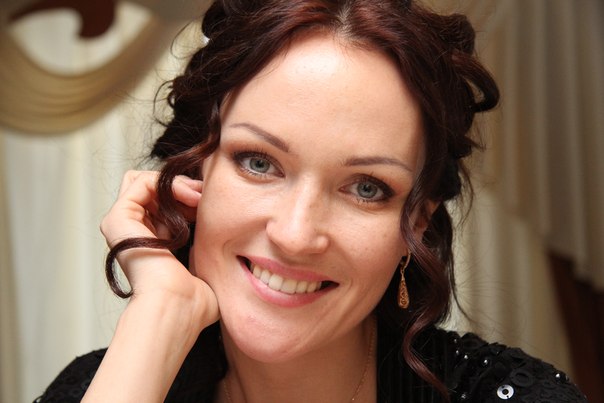          ОСИПОВА Ксения Николаевна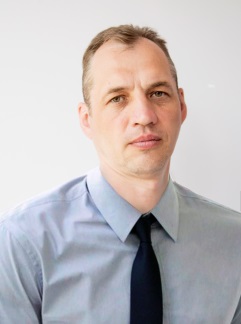 Р И С О В    Александр Васильевич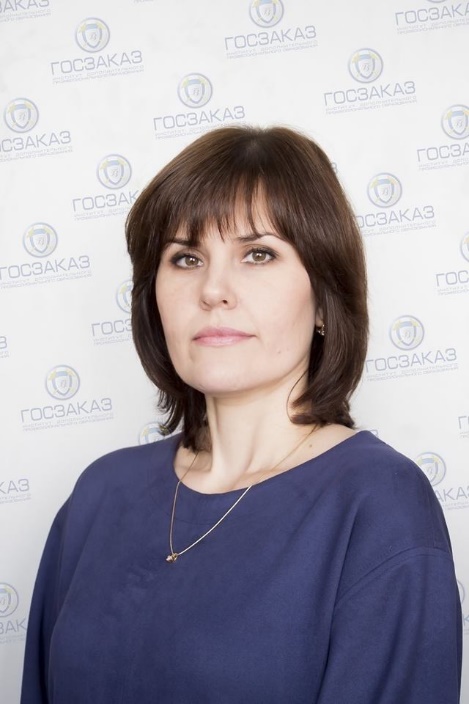 С И З И К О В А  Анна   Александровна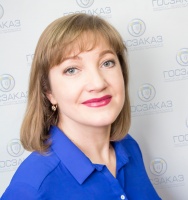               ШАНИНА Юлия Павловна